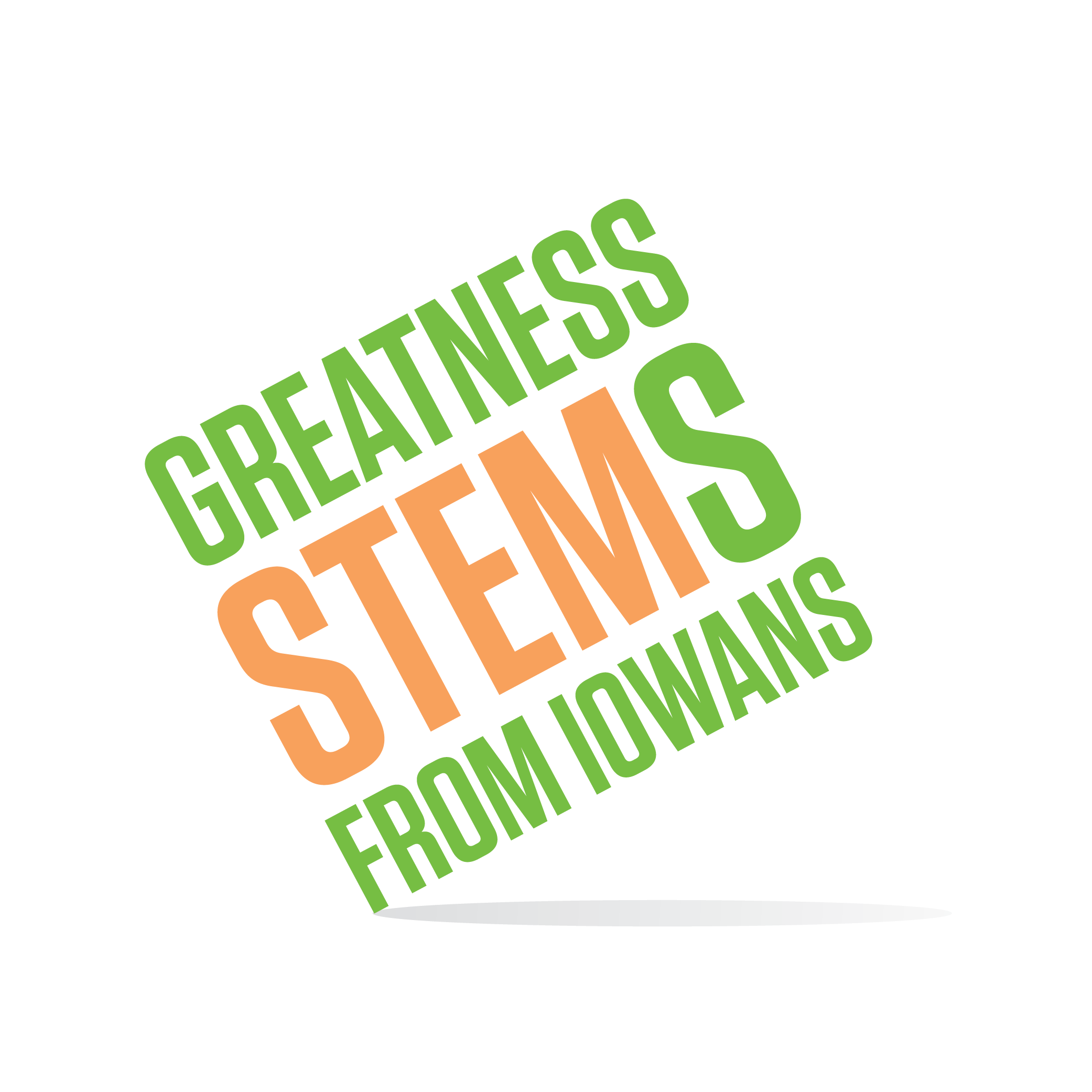 SC Region STEM Advisory Board  May 17, 2017Sacred Heart School1601 Grand Ave, West Des MoinesVirtual attendees: You can join this event from a PC, Mac, iPad, iPhone or Android device: Please click this URL to start or join. https://uni.zoom.us/j/526876645 Or, go to https://uni.zoom.us/join and enter meeting ID: 526 876 645  Join from dial-in phone line: Dial: +1 646 558 8656 or +1 408 638 0968Meeting ID: 526 876 645 Participant ID: Shown after joining the meetingWednesday, May 17, 2017Wednesday, May 17, 20172:00-2:30Welcome and Introductions and Makerspace TourGoal: build and grow the relationships of the STEM networkHosts: Sacred Heart School2:30-3:00Closing out FY2016 - remaining funds and hub checkout inventory Goal: resolve use of remaining funds and hub inventory reduction3:00-3:30Media toolkit and SC calendar updateGoal: learn/explore the new STEM media toolkit so that board members are equipped to use it.  3:30-4:00SC STEM Advisory Board 2017-2018Goal: generate options/ideas for new board member onboarding.  Any missing stakeholders to recruit to board?  Applications due June 9th.Next meeting: August 2017 – date/time to be determine after new board members are appointed (July)No July meeting